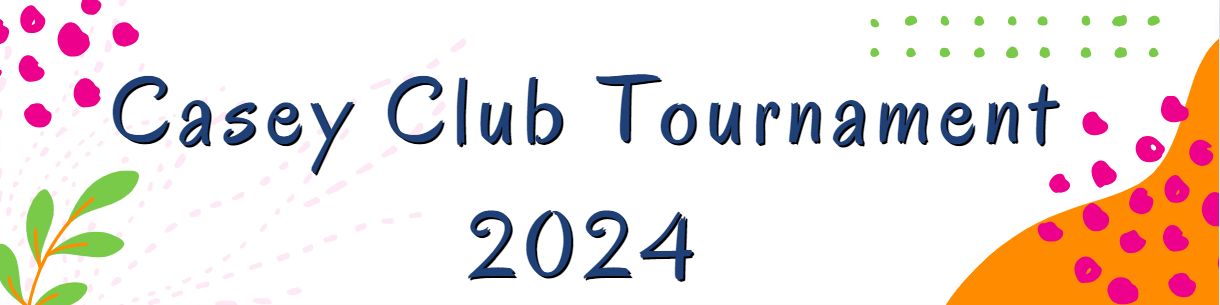 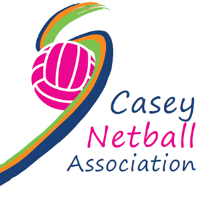 Date:                  Sunday 24th November 2024Time:                 Matches commence at 8:30amVenue:               Olive Road Sporting Complex, 2 Frawley Road, Eumemmerring Entry Fee:          $100 inc GSTSections 9 & Under (Females and Males, No restrictions) Participation focus- no finals (Big Rings)11 & Under Open & Reserve (Females and Males no restrictions) – finals13 & Under Open & Reserve (Females and Males no Restrictions) - finals15 & Under Open & Reserve (Female only) - finals17 & Under Open & Reserve (Female only) - finalsEntries Close: Friday 8th November 2024 or unless sections are filled. Facilities Available on the day include canteen, BBQ and first aid.Guidelines: Matches played according to Netball Australia RulesEach team is to provide a non-playing umpire.Teams who make finals must provide an umpire.Each team is to provide a scorer. The winning team is responsible for returning the score sheet to the tournament office.First name team is to provide the game ballAll games will consist of 2 x 7-minute halves with a straight change over at half time.Players can only play for ONE team. Club Name: __________________________________________________Contact Name: __________________________________________________________Contact Number: ________________________________________________________Email: _________________________________________________________________Please return this form and your payment of $100.00 (per team) to teagan@caseynetball.com.au or sue@caseynetball.com.au no later than Friday 8th November 2024.
Electronic payments can be made to: Casey Netball Association
BSB: 033686    Account: 243744*PLEASE REFERNCE YOUR TEAM NAME AND ‘CLUB TOURNAMENT’.TEAM NAME:AGE GROUPSECTION:Eg: (Open or Reserve)UMPIRE NAME: